PRE-EVENT NOTIFICATION FORM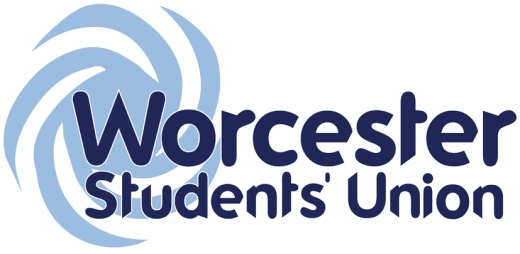 For fixtures and activities Name of Society/Sports Team:Date of Event/Fixture:Event/Fixture:Destination: (address)Additional destinations:(if applicable)Start or Kick-Off time:Departure time:Method of travel:Staying overnight:(details of where/when)Expected return departure time:Emergency Contact Name:Role within clubContact Number:Medical Bag Taken:Team Kit & SU equipment taken:Signed by SU Staff Member:Date & TimePlease list the names of all those attending this event/fixture below. Sports: Please mark non-playing members with a *Please list the names of all those attending this event/fixture below. Sports: Please mark non-playing members with a *